§3324.  Attachment of lienExcept as herein provided, the producer lien, attached to the finished product manufactured or processed by a processor shall take effect immediately upon notification by a producer within 10 business days from the date specified in the contract, express or implied, for payment of insufficient or no payment to the producer for the raw product delivered to the processor. If the producer fails to notify the commissioner within the time period specified in this section or if the commissioner, following an investigation finds that there is no evidence of insufficient payment or no payment to a producer, the lien established in this chapter shall not be in effect.  [PL 1977, c. 1, §1 (AMD).]1.  Notice of lien.  All producer liens against the inventories of all potato processors in this State shall be filed with the Department of Agriculture, Conservation and Forestry and shall be deemed public information for the purposes of this chapter.[PL 1979, c. 731, §19 (AMD); PL 2011, c. 657, Pt. W, §5 (REV).]SECTION HISTORYPL 1975, c. 725 (NEW). PL 1977, c. 1, §1 (AMD). PL 2011, c. 657, Pt. W, §5 (REV). The State of Maine claims a copyright in its codified statutes. If you intend to republish this material, we require that you include the following disclaimer in your publication:All copyrights and other rights to statutory text are reserved by the State of Maine. The text included in this publication reflects changes made through the First Regular and First Special Session of the 131st Maine Legislature and is current through November 1, 2023
                    . The text is subject to change without notice. It is a version that has not been officially certified by the Secretary of State. Refer to the Maine Revised Statutes Annotated and supplements for certified text.
                The Office of the Revisor of Statutes also requests that you send us one copy of any statutory publication you may produce. Our goal is not to restrict publishing activity, but to keep track of who is publishing what, to identify any needless duplication and to preserve the State's copyright rights.PLEASE NOTE: The Revisor's Office cannot perform research for or provide legal advice or interpretation of Maine law to the public. If you need legal assistance, please contact a qualified attorney.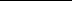 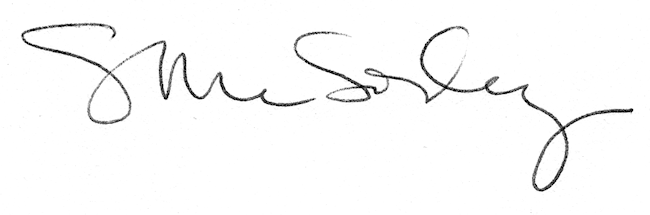 